柳南执法局无证燃气经营巡查整治记录表柳南执法局无证燃气经营巡查整治记录表柳南执法局无证燃气经营巡查整治记录表柳南执法局无证燃气经营巡查整治记录表柳南执法局无证燃气经营巡查整治记录表柳南执法局无证燃气经营巡查整治记录表巡查时间2023.5.23整治人数2带队领导胡志红、李晓军巡查地点革新路一区146号2-3号门面革新路一区146号2-3号门面店名地址柳州桂中燃气有限公司革新供应点柳州桂中燃气有限公司革新供应点当事人姓名匡杰匡杰是否立案否否巡查整治情况发现燃气经营现象，经查，有证。发现燃气经营现象，经查，有证。发现燃气经营现象，经查，有证。发现燃气经营现象，经查，有证。发现燃气经营现象，经查，有证。巡查整治图片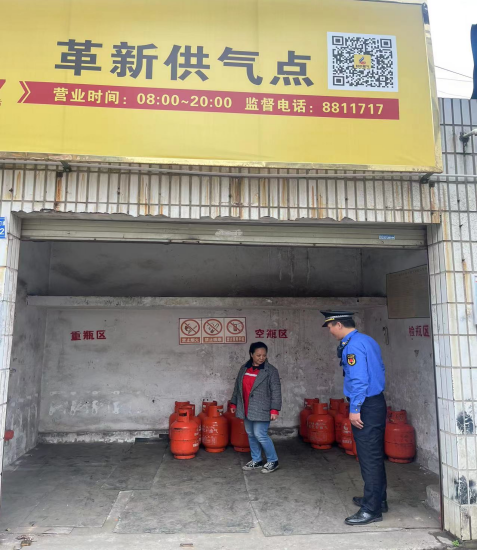 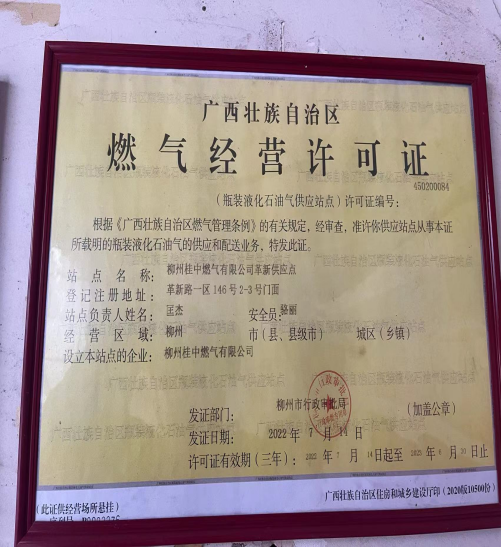 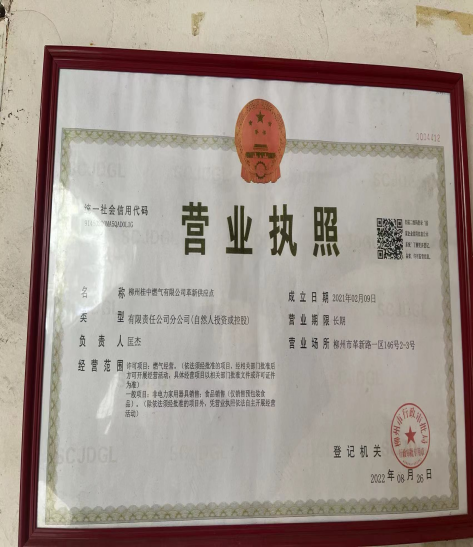 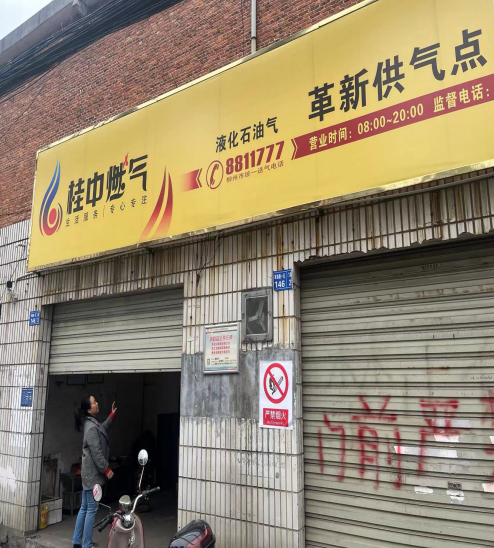 